Comunicado de prensa1ª Jornada sobre Seguridad en los AutobusesEl autobús es el modo de transporte por carretera más seguroPere Navarro, director general de Tráfico: “El autobús es, de largo, la forma de desplazarse por carretera más segura. Entre otras cosas, porque desde el sector han hecho de la seguridad vial una ‘obsesión’”CONFEBUS y E-RESCUE celebraron ayer, coincidiendo con la primera Operación Salida del Verano, una jornada para concienciar sobre la seguridad en carreteraRafael Barbadillo, presidente de CONFEBUS: “Precisamente, la seguridad, tras la puntualidad en la salida del viaje, es el atributo mejor valorado por nuestros viajeros, según las encuestas de calidad que realiza el Ministerio de Fomento”Madrid, 2 de julio de 2019.- La Confederación Española de Transporte en Autobús, CONFEBUS, junto con E-RESCUE, celebraron ayer la 1ª Jornada sobre Seguridad en los Autobuses. El encuentro, que tuvo lugar en la sede de la CEOE, reunió a un centenar de profesionales, entre ellos portavoces de la Dirección General de Tráfico, el Ministerio de Justicia, el Ministerio de Fomento, la Asociación de Profesionales de Rescate en Accidentes de Tráfico (APRAT), el Servicio de Urgencia Médica de Madrid (SUMMA 112) y la Asociación para el Estudio de la Lesión Medular Espinal (AESLEME).Según las previsiones de la DGT, durante este mes de julio se registrarán alrededor de 43 millones de viajes. De estos, más de 7,5 millones se realizarán en autobús, el modo de transporte por carretera más seguro: en 2017, el 0,2 % del total de las víctimas mortales de accidentes de tráfico en carretera se atribuyó al autobús. Por consiguiente, su uso ayuda decisivamente a reducir la pérdida tanto de vidas humanas como de costes en términos de asistencia sanitaria y minusvalías por accidentes de tráfico. Respecto al vehículo privado, el autobús es 20 veces más seguro. El presidente de la Confederación, Rafael Barbadillo, inauguró la jornada, en la que se expusieron los últimos avances en sistemas de seguridad y las principales claves para reducir los accidentes en carretera. “En el sector hacemos grandes esfuerzos por tender a las cero víctimas. Prueba de ello son los 500 M€ que cada año se invierten en renovar las flotas con el fin de incorporar nuevos sistemas de seguridad. O los más de 6 M€ que se invierten en formar a los profesionales de la conducción para manejar dichas innovaciones”. No obstante, también recordó que la infraestructura juega un papel muy importante en la prevención de accidentes en la carretera: “Aunque ha mejorado mucho en las últimas décadas, precisa de mantenimiento. Tenemos que invertir en nuestro patrimonio viario”.La clausura corrió a cargo del director general de Tráfico, Pere Navarro, que reconoció la labor del sector del autobús en materia de seguridad: “Habéis hecho de la seguridad vial una ‘obsesión’, lo que se contrasta con los resultados”, aseguró. El director de la DGT manifestó, además, que “el sector ya va muy por delante de la propia Administración”. En este sentido, se refirió a las distintas medidas que en materia de seguridad se han impulsado y se fomentan desde CONFEBUS. La celebración de esta jornada pone de manifiesto que la innovación en seguridad es una prioridad para el sector del autobús, que hace un especial hincapié en la prevención. Y, aunque se trata del modo de transporte terrestre más seguro, los esfuerzos de CONFEBUS siempre van encaminados a la Visión Cero, es decir, a lograr un sistema de transporte español sin fallecidos ni heridos de gravedad. Para ello, la Confederación ha solicitado de forma pública varias medidas: 1) Que se instalen alcolocks de manera obligatoria en los autobuses matriculados a partir de una fecha determinada; 2) Que se informe a las empresas del saldo de puntos de los conductores profesionales; 3) Que se les posibilite realizar controles aleatorios de drogas y alcohol; 4) Que se realicen controles médicos periódicos a los conductores como se hacen en los sectores del ferrocarril y la aviación; 5) Así como la tolerancia cero en la tasa de alcohol para conductores de autobús. “El sector va por buen camino en materia de seguridad, pero seguimos trabajando para reducir los accidentes a Cero”, ha afirmado Rafael Barbadillo.Nota para redactoresCONFEBUS es la Confederación Española de Transporte en Autobús, la entidad legitimada en la representación y en la defensa de los intereses de las empresas de autobús españolas de todas las actividades (transporte regular, urbano, discrecional, escolar, turístico, estaciones de autobuses, etc.) y de todos los tamaños.El sector del transporte en autobús factura más de 5.900 M€, ocupa a más de 95.000 personas, con un total de 3.400 empresas y 44.000 vehículos que transportan anualmente más de 2.900 millones de viajeros (1 de cada 2 viajes en transporte público se realizan en autobús), con una red superior a los 75.000 kilómetros, y que comunican regularmente más de 8.000 núcleos de población a lo largo y ancho de nuestra geografía.Contacto: Mayi Mora-FigueroaDirectora de ComunicaciónT. 914 319 864vmorafigueroa@confebus.orgCONFEDERACIÓN ESPAÑOLA DE TRANSPORTE EN AUTOBÚSMéndez Álvaro, 83 | 28045 Madridwww.confebus.org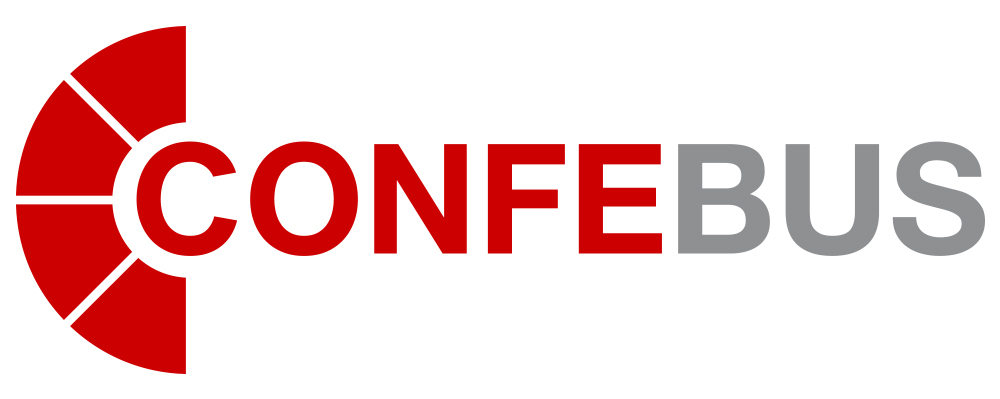 